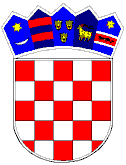 REPUBLIKA HRVATSKAVUKOVARSKO-SRIJEMSKA ŽUPANIJAOPĆINA TOMPOJEVCIOPĆINSKO VIJEĆEKLASA: UP/I-363-01/17-04/02URBROJ: 2196/07-17-1Tompojevci,  04. prosinca 2017.g.          Temeljem članka 15. stavak 4. Zakona o komunalnom gospodarstvu (''Narodne novine'' br. 36/95., 70/97., 128/99., 57/00., 129/00., 59/01., 82/04.,  178/04., 38/09., 79/09.,  49/11., 144/12., 147/14 i  36/15.), članka 29. Statuta Općine Tompojevci (“Službeni vjesnik“ Vukovarsko-srijemske županije broj 05/13 , 02/15 i 05/16), članka 8. Odluke o obavljanju komunalnih djelatnosti ( Službeni vjesnik“ Vukovarsko-srijemske županije broj 16/09), Općinsko vijeće Općine Tompojevci, na 4. sjednici održanoj dana 04. prosinca 2017. godine, donijelo je:ODLUKUo odabiru najpovoljnijeg ponuditeljaza održavanje javne rasvjete na području Općine TompojevciI.Na temelju rezultata provedenog postupka ograničenog prikupljanja ponuda za održavanje javne rasvjete za razdoblje od dvije godine, Općinsko vijeće općine Tompojevci prihvaća kao najpovoljniju ponudu ponuditelja ELEKTRO ČOP d.o.o. Bana J. Šokčevića 2, 32 270 Županja, OIB: 40201867670.II.Temeljem ove Odluke, Općinski načelnik će sa ponuditeljem ELEKTRO ČOP d.o.o.Bana J. Šokčevića 2, 32 270 Županja zaključiti Ugovor o povjeravanju obavljanja komunalnih poslova za održavanje javne rasvjete na području Općine Tompojevci, kojim će se urediti međusobna prava i obveze.III.Sastavni dio ugovora iz prethodnog članka ove odluke je i troškovnik koji je od strane ponuditelja dostavljen uz ponudu od 20.studenog 2017.godine.IV.Ova Odluka stupa na snagu dan nakon objave u „Službenom vjesniku“ Vukovarsko-srijemske županije.O b r a z l o ž e n j ePo provedenom postupku ograničenog prikupljanja ponuda za održavanje javne rasvjete na području Općine Tompojevci za razdoblje od dvije godine, s traženjem za dostavu ponude od pet ponuditelja, u otvorenom roku pristigle su dvije ponude slijedećih ponuditelja:1. BALIĆ ELEKTRO, obrt za elektroinženjering, vl. Dražen Balić, Nova 5, Lovas sa iznosom ponude od 10.524,00 kn ( obrt nije u sustavu PDV-a),2. ELEKTRO ČOP d.o.o., Bana J. Šokčevića 2, 32 270 Županja sa iznosom ponude od 6.666,25 kn s PDV-om.Stručno povjerenstvo za pripremu i provedbu postupka prikupljanja ponuda za obavljanje komunalne djelatnosti održavanje javne rasvjete na svojoj sjednici održanoj dana 21.11.2017.g. izvršilo je pregled i ocjenu pristiglih ponuda i utvrdilo slijedeće: ponuda ponuditelja BALIĆ ELEKTRO, obrt za elektroinženjering, vl. Dražen Balić, Nova 5, Lovas  nije zadovoljila tražene uvjete iz točke 9. alineje 4. i točke 10. Poziva za dostavu ponude, dok ponuda ponuditelja ELEKTRO ČOP d.o.o.  u potpunosti zadovoljava uvjete određene Pozivom za dostavu ponude.Sukladno kriteriju za odabir ponude (najniža cijena),   najpovoljnijom ponudom ocijenjena je  ponuda ponuditelja  ELEKTRO ČOP d.o.o ., Bana J. Šokčevića 2, 32270 Županja , te je nakon provedenog postupka donijeta  odluka kao u dispozitivu.Po konačnosti ove Odluke, nadležno će tijelo zaključiti Ugovor s odabranim ponuditeljem.Uputa o pravnom lijeku:Protiv ove Odluke žalba nije dopuštena, sukladno odredbi iz članka 15. stavka 7. Zakona o komunalnom gospodarstvu, ali se može podnijeti tužba Upravnom sudu u roku od 30 dana od dana  dostave ove Odluke.							               Predsjednik Općinskog vijeća                                                                                                                             									Dubravko MartićDostavlja se:Ponuditeljima – svimaRačunovodstvo, ovdjeEvidencija, ovdjeArhiva, ovdje